    Poulsbo Police Department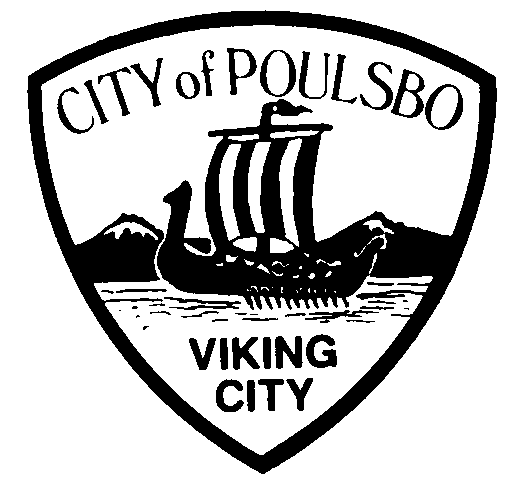   Honor * Integrity * Teamwork * ProfessionalismRon Harding, Chief of Police2022 Biased-based Policing AnalysisThe most frequent way police agencies have attempted to learn whether bias-based policing is systematically occurring is through the analysis of discretionary traffic stops and enforcement.  The Poulsbo Police Department tracks infractions through the electronic capture of SECTOR (Statewide Electronic Collision and Ticket Online Records) Ticketing data.  The infractions contain discoverable demographic information.I have reviewed the Criminal Traffic and Traffic Infraction citations in the table below.  I have found no indication of racial profiling or bias based on these statistics.  Poulsbo Police officers issued 8.1% more  citations (both criminal and traffic) in 2022 than they did in 2021.  This slight increase was due to loosening restrictions placed on operational parameters to reduce the spread of the COVID Virus,  but an uptick in calls for service, reducing the time available to enforce traffic laws.     If the officer could not distinguish the race/ethnicity of the individual, the designation of unknown was placed in the race box.  Demographic statistics for the City of Poulsbo are listed at the end of the table.  ANALYSISThe Poulsbo Police Department prohibits race, ethnicity, nationality, sex, sexual orientation, economic status, age, cultural group, disability, or affiliation with any other identifiable group from being used as the basis for providing different levels of law enforcement service or the enforcement of the law. In 2022, all Poulsbo Police Department employees participated in training that included:Anti-Bias-Based PolicingEthics in Law EnforcementHate Crimes Training for Law EnforcementImplicit Bias TrainingIn addition to examining discretionary stop data, the Poulsbo Police Department also tracks and investigates all citizen complaints of bias and racial profiling.  In 2022, no citizen complaints alleged racial discrimination or profiling. The Poulsbo Police Department also tracks and investigates uses of force by ethnicity and gender.  In 2022, there were twenty one use of force incidents. Sixteen involved Caucasian suspects and sixteen were male suspects.  Three female suspects and 4 persons of unknown ethnicity were subjected to the use of force.  None of the incidents involved any other ethnicity.  CONCLUSIONIn my review, I have found no evidence of bias-based policing in the Poulsbo Police Department. The demographics of the city/county, the listed statistical data, and the lack of specific complaints support this conclusion.I recommend the Poulsbo Police Department maintain its current course of providing annual training to all employees regarding bias-based policing and other similar practices that promote fairness, ethics, racial equity, and awareness in their interactions with all community members. Ron HardingChief of Police Traffic Infraction2Traffic Infraction2Criminal Traffic3Criminal Traffic3Totals4Totals4Race or Ethnicity# by race% by race# by race% by race# by race% by racePoulsbo Demographics1Kitsap County Demographics1Caucasian - alone12067.4%1676.1%136   68.3%85.4%76.0%African American31.6%00%31.5%1.12%3.2%American Indian or Alaskan Native52.8%14.7%63.0%0%1.7%Asian or Pacific Islander126.7%00%126.0%4.0%6.4%Hispanic84.4%00%84.0%       10.4%8.2%Unknown/Other3016.8%419.0%3417.0%        4.3%4.5%TOTAL17821199Use of Force by EthnicityCaucasian17African American0American Indian or Alaskan Native0Asian0Hispanic0Unknown/Other4Total21Use of Force by GenderUse of Force by GenderMale 16Female4Unknown1